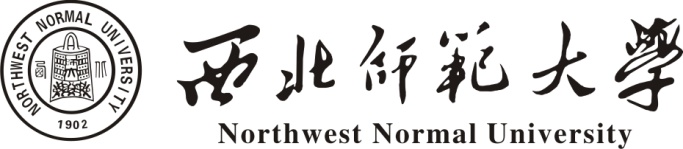 计算机科学与工程学院博士研究生招生报考材料考生姓名：                   报考专业：                   报考导师：                   联系电话：                   电子邮箱：                   2024年  月目  录一、报名登记表 ………………………………………………页码二、专家推荐书 ………………………………………………页码三、学位证书复印件 …………………………………………页码四、学历证书复印件 …………………………………………页码五、应届硕士毕业生证明 ……………………………………页码六、二代居民身份证 …………………………………………页码七、思想品德考核表 …………………………………………页码八、本科及研究生阶段成绩单 ………………………………页码九、外语水平证明材料复印件…………………………………页码十、硕士学位论文……………………………………………页码十一、科研成果…………………………………………………页码   1. 论文……………………………………………………页码   2. 著作……………………………………………………页码   3. 项目……………………………………………………页码   4. 获奖……………………………………………………页码   5. 专利……………………………………………………页码十二、博士阶段研究计划………………………………………页码